26.09.2013		 			г. Зеленогорск			№  42-243р	О внесении изменений и дополнений в Устав города Зеленогорска	В целях создания контрольно-счетного органа в структуре органов местного самоуправления г. Зеленогорска, на основании Федеральных законов от 06.10.2003 № 131-ФЗ «Об общих принципах организации местного самоуправления в Российской Федерации», от 07.02.2011 № 6-ФЗ «Об общих принципах организации и деятельности контрольно-счетных органов субъектов Российской Федерации и муниципальных образований», руководствуясь статьями 8, 27 Устава города, Совет депутатов ЗАТО г. ЗеленогорскаР Е Ш И Л:Внести в Устав города Зеленогорска следующие изменения и дополнения:Часть 1 статьи 24 дополнить пунктом 4 следующего содержания:«4) Счетная палата закрытого административно-территориального образования города Зеленогорска (Счетная палата ЗАТО г. Зеленогорска) – контрольно-счётный орган муниципального образования.».В статье 25:Дополнить частью 31 следующего содержания:«31.  Счетная палата ЗАТО г. Зеленогорска подотчетна Совету депутатов ЗАТО г. Зеленогорска.Счетная палата ЗАТО г. Зеленогорска представляет Совету депутатов ЗАТО г. Зеленогорска ежегодные отчеты о результатах своей деятельности.».Часть 4 изложить в следующей редакции:«4. Совет депутатов ЗАТО г. Зеленогорска заслушивает ежегодные отчеты Главы ЗАТО г. Зеленогорска, главы Администрации ЗАТО г. Зеленогорска и председателя  Счетной палаты ЗАТО г. Зеленогорска о результатах их деятельности, деятельности Администрации ЗАТО г. Зеленогорска и Счетной палаты ЗАТО г. Зеленогорска, в том числе о решении вопросов, поставленных Советом депутатов ЗАТО г. Зеленогорска, в порядке, установленном Регламентом Совета депутатов ЗАТО г. Зеленогорска. Отчеты публикуются для всеобщего сведения.».Часть 6 изложить в следующей редакции:«6. Совет депутатов ЗАТО г. Зеленогорска, Администрация ЗАТО г. Зеленогорска и Счетная палата ЗАТО г. Зеленогорска наделяются правами юридического лица в соответствии с федеральным законом, устанавливающим общие принципы организации местного самоуправления в Российской Федерации.».Статью 34 дополнить пунктом 121 следующего содержания:«121) заключает и расторгает контракт с председателем Счетной палаты ЗАТО г. Зеленогорска, заключает и расторгает трудовые договоры с лицами, замещающими муниципальные должности;».Часть 2 статьи 40 изложить в следующей редакции:«2. Администрация ЗАТО г. Зеленогорска осуществляет иные полномочия и контрольно-распорядительные функции по решению вопросов местного значения в соответствии с законодательством Российской Федерации, Красноярского края, настоящим Уставом, решениями Совета депутатов ЗАТО г. Зеленогорска и иными муниципальными правовыми актами, за исключением вопросов, отнесенных федеральными и краевыми законами, настоящим Уставом и решениями Совета депутатов ЗАТО г. Зеленогорска к компетенции Совета депутатов ЗАТО г. Зеленогорска, Главы ЗАТО г. Зеленогорска или Счетной палаты ЗАТО г. Зеленогорска.».Дополнить главой 71 следующего содержания:«ГЛАВА 71. СЧЕТНАЯ ПАЛАТА ЗАТО Г. ЗЕЛЕНОГОРСКАСтатья 421. Статус Счетной палаты ЗАТО г. Зеленогорска1. Счетная палата ЗАТО г. Зеленогорска является постоянно действующим органом внешнего муниципального финансового контроля, образуется Советом депутатов ЗАТО г. Зеленогорска.2. Счетная палата ЗАТО г. Зеленогорска обладает организационной и функциональной независимостью и осуществляют свою деятельность самостоятельно.3. Порядок организации и деятельности Счетной палаты ЗАТО г. Зеленогорска определяется Федеральными законами «Об общих принципах организации и деятельности контрольно-счетных органов субъектов Российской Федерации и муниципальных образований», «Об общих принципах организации местного самоуправления в Российской Федерации», Бюджетным кодексом Российской Федерации, другими федеральными законами и иными нормативными правовыми актами Российской Федерации, законами Красноярского края, Положением о Счетной палате ЗАТО г. Зеленогорска, утверждаемым Советом депутатов ЗАТО г. Зеленогорска, иными муниципальными правовыми актами.Статья 422. Полномочия Счетной палаты ЗАТО г. ЗеленогорскаСчетная палата ЗАТО г. Зеленогорска осуществляет следующие основные полномочия:1) контроль за исполнением местного бюджета;2) экспертиза проектов местного бюджета;3) внешняя проверка годового отчета об исполнении местного бюджета;4) организация и осуществление контроля за законностью, результативностью (эффективностью и экономностью) использования средств местного бюджета, а также средств, получаемых местным бюджетом из иных источников, предусмотренных законодательством Российской Федерации;5) контроль за соблюдением установленного порядка управления и распоряжения имуществом, находящимся в муниципальной собственности, в том числе охраняемыми результатами интеллектуальной деятельности и средствами индивидуализации, принадлежащими муниципальному образованию;6) оценка эффективности предоставления налоговых и иных льгот и преимуществ, бюджетных кредитов за счет средств местного бюджета, а также оценка законности предоставления муниципальных гарантий и поручительств или обеспечения исполнения обязательств другими способами по сделкам, совершаемым юридическими лицами и индивидуальными предпринимателями за счет средств местного бюджета и имущества, находящегося в муниципальной собственности;7) финансово-экономическая экспертиза проектов муниципальных правовых актов (включая обоснованность финансово-экономических обоснований) в части, касающейся расходных обязательств муниципального образования, а также муниципальных программ;8) анализ бюджетного процесса в муниципальном образовании и подготовка предложений, направленных на его совершенствование;9) подготовка информации о ходе исполнения местного бюджета, о результатах проведенных контрольных и экспертно-аналитических мероприятий и представление такой информации в Совет депутатов ЗАТО г. Зеленогорска и Главе ЗАТО г. Зеленогорска;10) участие в пределах полномочий в мероприятиях, направленных на противодействие коррупции;11) иные полномочия в сфере внешнего муниципального финансового контроля, установленные федеральными законами, законами Красноярского края, решениями Совета депутатов ЗАТО г. Зеленогорска.».Статью 48 изложить в следующей редакции:«В систему муниципальных правовых актов города входят настоящий Устав, правовые акты, принятые на местном референдуме, правовые акты Совета депутатов ЗАТО г. Зеленогорска, постановления и распоряжения Главы ЗАТО г. Зеленогорска, постановления и распоряжения Администрации ЗАТО г. Зеленогорска, иные акты должностных лиц Администрации ЗАТО г. Зеленогорска и ее структурных подразделений, приказы и распоряжения председателя Счетной палаты ЗАТО г. Зеленогорска.».Дополнить статьей 531 следующего содержания:«Статья 531. Правовые акты председателя Счетной палаты ЗАТО г. Зеленогорска Председатель Счетной палаты ЗАТО г. Зеленогорска в пределах своих полномочий, установленных настоящим Уставом и решениями Совета депутатов ЗАТО г. Зеленогорска, издает приказы и распоряжения председателя Счетной палаты ЗАТО г. Зеленогорска.».Часть 1 статьи 54  изложить в следующей редакции:«1. Проекты муниципальных правовых актов могут вноситься депутатами Совета депутатов ЗАТО г. Зеленогорска, Главой ЗАТО г. Зеленогорска, главой Администрации ЗАТО г. Зеленогорска, заместителем председателя Совета депутатов ЗАТО г. Зеленогорска, органами территориального общественного самоуправления, инициативными группами граждан, а также депутатскими объединениями, должностными лицами Администрации ЗАТО г. Зеленогорска, председателем Счетной палаты ЗАТО г. Зеленогорска.».Часть 4 статьи 62  изложить в следующей редакции:«4. Контроль за исполнением муниципального заказа осуществляется Советом депутатов ЗАТО г. Зеленогорска, Администрацией ЗАТО г. Зеленогорска и Счетной палатой ЗАТО г. Зеленогорска в пределах их полномочий.».Настоящее решение вступает в силу со дня, следующего за днем его опубликования в газете «Панорама», после государственной регистрации в Управлении Министерства юстиции Российской Федерации по Красноярскому краю принятых  изменений и дополнений в Устав города.Контроль за выполнением настоящего решения возложить на постоянную комиссию по правовым вопросам и безопасности населения. Глава ЗАТО г. Зеленогорска	    				      А.В. Тимошенко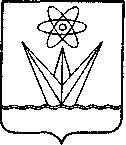  СОВЕТ ДЕПУТАТОВЗАКРЫТОГО АДМИНИСТРАТИВНО-ТЕРРИТОРИАЛЬНОГО ОБРАЗОВАНИЯ ГОРОДА ЗЕЛЕНОГОРСКА КРАСНОЯРСКОГО КРАЯРЕШЕНИЕ